ВЕЛИКОДИМЕРСЬКА СЕЛИЩНА РАДА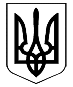 БРОВАРСЬКОГО РАЙОНУ КИЇВСЬКОЇ ОБЛАСТІР І Ш Е Н Н ЯПро затвердження проекту землеустроющодо відведення земельної ділянки           у разі зміни її цільового призначенняРозглянувши проект землеустрою щодо відведення земельної ділянки  у разі зміни їх цільового призначення гр. Постола Анатолія Вікторовича з ведення особистого селянського господарства на  будівництво та обслуговування будівель торгівлі, в смт Велика Димеркавул вул. Промислова, площею 0,2800 га, розроблений ТОВ «ЗемЮрКонсалтинг» та керуючись ст. 26 Закону України «Про місцеве самоврядування в Україні», ст. 50 Закону України «Про землеустрій», п. 5 ст. 16 Закону України «Про державний земельний кадастр», ст. ст. 118, 122, 123, 186-1 Земельного кодексу України, сесія селищної ради          В И Р І Ш И Л А:       1. Затвердити проект землеустрою щодо відведення земельної ділянки   у разі зміни її цільового призначення гр. Постолу Анатолію Вікторовичу  з ведення особистого селянського господарства на  будівництво та обслуговування будівель торгівлі, в смт Велика Димерка вул. Промислова, площею 0, 2800 га, розроблений ТОВ «ЗемЮрКонсалтинг».   2. Змінити цільове призначення земельної ділянки з ведення особистого селянського господарства на  будівництво та обслуговування  будівель торгівлі, в смт Велика Димерка вул. Промислова, площею 0, 2800 га, яка належить Постолу Анатолію Вікторовичу , кадастровий номер 3221281201:01:058:0064  3. Затвердити розрахунок для визначення розміру втрат сільськогосподарського виробництва, спричинених вилученням сільськогосподарських угідь, Постола Анатолія Вікторовича для використання їх у цілях, не пов`язаних з веденням сільськогосподарського виробництва по вул. Промислова смт Велика Димерка Броварського району Київської області у розмірі 13420 гривень. 4. Гр. Постолу Анатолію Вікторовичу приступити до використання земельної ділянки за цільовим призначенням після реєстрації речового права на земельну ділянку та отримання правовстановлюючих документів на земельні ділянки.Селищний голова                                                                          А.Б. Бочкарьовсмт Велика Димерка  21 грудня 2017 року   № 61   ІІI – VІІ